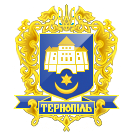 Тернопільська міська радаПОСТІЙНА КОМІСІЯз питань місцевого самоврядування, законності, правопорядку, регламенту та депутатської діяльностіПротокол засідання комісії № 9Від 20.12.2019 р.Всього членів комісії:	 (3) Климчук О.А., Бич П.Д., Козбур М.Р.Присутні члени комісії: 	 (3) Климчук О.А., Бич П.Д., Козбур М.Р.Відсутні члени комісії	 (0) Кворум є. Засідання комісії правочинне. Головуючий – голова комісії Климчук О.А.Запрошені:	Вишньовська К.С.  – головний спеціаліст організаційного відділу ради управління організаційно – виконавчої роботи.Головуючий – голова комісії Климчук О.А.СЛУХАЛИ:	Про затвердження порядку денного засідання комісії.ВИСТУПИВ:		Климчук О.А., який запропонував сформувати порядок денний засідання наступним питанням:	Про звернення Тернопільської міської ради щодо повторного присвоєння Степану Бандері звання Героя України. 	Про затвердження персонального складу постійної комісії міської ради з питань регулювання земельних відносин та екології.Результати голосування за затвердження порядку денного: За-3, Проти-0, Утримались-0. Рішення прийнято.ВИРІШИЛИ:	Затвердити порядок денний засідання комісії.Порядок денний засідання:Перше питання порядку денного.СЛУХАЛИ: 	Про звернення Тернопільської міської ради щодо повторного присвоєння Степану Бандері звання Героя України.ІНФОРМУВАВ: 	Климчук О.А.ВИРІШИЛИ:	 Погодити проект рішення міської ради «Про звернення Тернопільської міської ради щодо повторного присвоєння Степану Бандері звання Героя України».Результати голосування за проект рішення: За-3, Проти-0, Утримались-0. Рішення прийнято.2.Друге питання порядку денного.СЛУХАЛИ: 	Про затвердження персонального складу постійної комісії міської ради з питань регулювання земельних відносин та екологіїІНФОРМУВАВ: 	Климчук О.А.ВИРІШИЛИ:	 Погодити проект рішення міської ради «Про затвердження персонального складу постійної комісії міської ради з питань регулювання земельних відносин та екології».Результати голосування за проект рішення: За-3, Проти-0, Утримались-0. Рішення прийнято.		Голова комісії				О.А. Климчук 		Секретар комісії				П.Д. БичПро звернення Тернопільської міської ради щодо повторного присвоєння Степану Бандері звання Героя України.Про затвердження персонального складу постійної комісії міської ради з питань регулювання земельних відносин та екології.